	AL TRIBUNALE ORDINARIO DI PISA	Richiesta di rilascio copieAlla Cancelleria:Esecuzioni Mobiliari	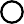 FASCICOLO N° R.E.PARTI 	Il sottoscritto	COGNOME E NOME PER L'AVVOCATOChiededi estrarre n°	copie:i		Con urgenza	Con formula esecutiva di n. pag.	l'una, per un totale di n. pag.	dei seguenti atti: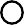 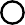 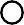 Verbale di udienza del	/	/Provvedimento del Giudice di esecuzione del	/		/ Ordinanza di assegnazione del 	/	/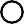 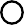 AltroPisa,	/	/	Firma  	DELEGA AL RITIROIl sottoscritto	delega al ritiro dei presenti atti il/la sig./ra, identificato con documento d'identità n°	.Firma  	Spazio riservato all’ufficioMarche € 			per diritti di copia Copie ritirate il 	/ 	/  	 Il Cancelliere  	